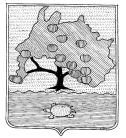 КОМИТЕТ ПО УПРАВЛЕНИЮ МУНИЦИПАЛЬНЫМ ИМУЩЕСТВОМ МУНИЦИПАЛЬНОГО ОБРАЗОВАНИЯ «ПРИВОЛЖСКИЙ РАЙОН» АСТРАХАНСКОЙ ОБЛАСТИРАСПОРЯЖЕНИЕот «29» 03  2022 г. № 718р.с. Началово Об установлении публичного сервитутав отношении земельного участка,расположенного по адресу:Астраханская область, Приволжский район	На основании ходатайства публичного акционерного общества «Россети Юг», в соответствии со ст. 39.43 Земельного кодекса Российской Федерации, Постановлением Правительства Астраханской области № 232 от 26.05.2020 «О внесении изменений в постановление Правительства Астраханской области от 26.11.2010 № 474-П», ст.ст. 63,64 Устава муниципального образования «Приволжский район» Астраханской области, подпунктом 3.1.5 пункта 3 Положения о комитете по управлению муниципальным имуществом муниципального образования «Приволжский район» Астраханской области:	1. Установить публичный сервитут на части земельных участков, расположенных по адресу: Астраханская область, Приволжский район с кадастровыми номерами: 30:09:050301:121, р-н Приволжский, п. Новоначаловский, ул. Шоссейная, 1, относится к кв. 2; 30:09:050301:50, р-н Приволжский, п Новоначаловский, ул Шоссейная, 1, относится к кв. 1; 30:09:050503:99, р-н Приволжский, п. Новоначаловский, ул. Центральная, 20 А; 30:09:050503:73, Приволжский муниципальный район, Сельское поселение Началовский сельсовет, поселок Новоначаловский, переулок Зеленый, з/у 13; 30:09:050503:67, р-н Приволжский, п. Новоначаловский, ул. Зеленая, 21 А; 30:09:050503:64, р-н Приволжский, п Новоначаловский, ул Зеленая, 30; 30:09:050503:62, р-н Приволжский, п. Новоначаловский, ул. Зеленая, 34; 30:09:050503:61, р-н Приволжский, п Новоначаловский, пер Зеленый, 17; 30:09:050503:60, р-н Приволжский, п. Новоначаловский, ул. Зеленая, 22; 30:09:050503:6, р-н Приволжский, п. Новоначаловский, ул. Центральная, 11; 30:09:050503:59, Приволжский муниципальный район, Сельское поселение Началовский сельсовет, поселок Новоначаловский, улица Зеленая, з/у 36 А; 30:09:050503:58, р-н Приволжский, п. Новоначаловский, ул. Зеленая, 23; 30:09:050503:474, Приволжский муниципальный район, Сельское поселение Началовский сельсовет, поселок Новоначаловский, улица Зеленая, з/у 42А; 30:09:050503:473, Приволжский муниципальный район, Сельское поселение Началовский сельсовет, поселок Новоначаловский, улица Зеленая, з/у 42; 30:09:050503:39, р-н Приволжский, с/т "Коммунальник" ГСН "Декоротивные культуры",садовый участок № 35; 30:09:050503:331, р-н Приволжский, п Новоначаловский, пер Зеленый, 4; 30:09:050503:330, р-н Приволжский, п Новоначаловский, ул Кутумная; 30:09:050503:324, р-н Приволжский, п Новоначаловский, ул Зеленая, 28; 30:09:050503:323, р-н Приволжский, п Новоначаловский, ул Зеленая, 26; 30:09:050503:322, р-н Приволжский, п Новоначаловский, ул Зеленая, 24; 30:09:050503:321, р-н Приволжский, п Новоначаловский, ул Зеленая, 28 А; 30:09:050503:315, Приволжский муниципальный район, Сельское поселение Началовский сельсовет, поселок Новоначаловский, переулок Зеленый, з/у 15; 30:09:050503:296, р-н Приволжский, п Новоначаловский, ул Зеленая, 40; 30:09:050503:295, р-н Приволжский, п Новоначаловский, ул Зеленая, 40А; 30:09:050503:292, р-н Приволжский, п Новоначаловский, ул Центральная, 9; 30:09:050503:286, Приволжский район, п. Новоначаловский, ул. Центральная, 19; 30:09:050503:271, Приволжский район, п. Новоначаловский, пер. Зеленый, 17; 30:09:050503:260, Приволжский район, п. Новоначаловский, ул. Зеленая, 22 А; 30:09:050503:259, Приволжский район, п. Новоначаловский, ул. Зеленая, 22 Б; 30:09:050503:225, р-н Приволжский, п. Новоначаловский, пер. Зеленый, 11; 30:09:050503:224, р-н Приволжский, п. Новоначаловский, ул. Кутумная, 30; 30:09:050503:221, р-н Приволжский, с/т "Коммунальник" совхоза "Декоративные культуры", участок № 134; 30:09:050503:219, р-н Приволжский, п. Новоначаловский, ул. Кутумная, 14 А; 30:09:050503:214, р-н Приволжский, с/т "Коммунальник" совхоза "Декоративные культуры", садовый участок № 121; 30:09:050503:20, р-н Приволжский, п. Новоначаловский, ул. Кутумная, 24; 30:09:050503:199, р-н Приволжский, с/т "Коммунальник" совхоза "Декоративные культуры", садовый участок № 108; 30:09:050503:194, Приволжский муниципальный район, Сельское поселение Началовский сельсовет, поселок Новоначаловский, улица Центральная, з/у 13; 30:09:050503:192, р-н Приволжский, с/т "Коммунальник" совхоза "Декоративные культуры", садовый участок №135; 30:09:050503:19, р-н Приволжский, п. Новоначаловский, ул. Центральная, 1;30:09:050503:174, р-н Приволжский, п Новоначаловский, ул Центральная, 22 "а"; 30:09:050503:169, Приволжский муниципальный район, Сельское поселение Началовский сельсовет, поселок Новоначаловский, улица Кутумная, з/у 1; 30:09:050503:163, р-н Приволжский, п Новоначаловский, ул Центральная, 3; 30:09:050503:149, р-н Приволжский, п. Новоначаловский, ул. Зеленая, 20; 30:09:050503:145, р-н Приволжский, п. Новоначаловский, ул. Кутумная, 22; 30:09:050503:142, р-н Приволжский, п. Новоначаловский, пер. Зеленый, 16; 30:09:050503:133, р-н Приволжский, п. Новоначаловский, пер. Зеленый, 8; 30:09:050503:13, р-н Приволжский, п. Новоначаловский, ул. Придорожная, 2; 30:09:050503:128, р-н Приволжский, п. Новоначаловский, пер. Зеленый, 21; 30:09:050503:116, р-н Приволжский, п. Новоначаловский, ул. Кутумная, 14; 30:09:050503:101, р-н Приволжский, п Новоначаловский, ул Центральная, 18; 30:09:050502:64, р-н Приволжский, п. Новоначаловский, ул. Дачная, 1, относится к кв. 1; 30:09:050502:633, р-н Приволжский, п Новоначаловский, ул Новая, 3 Д; 30:09:050502:551, р-н Приволжский, п. Новоначаловский, ул. Вольная, 25;30:09:050502:467, Приволжский р-н, п Новоначаловский, ул Новая, 3 Г; 30:09:050502:361, р-н Приволжский, п. Новоначаловский, ул. Новая, 11; 30:09:050501:586, р-н Приволжский, п Новоначаловский, ул Новая, 2 "а"; 30:09:050501:17, р-н Приволжский, п. Новоначаловский, мкр. Юбилейный, 1; 30:09:050501:1280, р-н Приволжский, п. Новоначаловский, ул. Новая, 2 Б; 30:09:050501:1273, р-н Приволжский, п Новоначаловский, ул Новая, 12; 30:09:000000:182, р-н Приволжский, п. Новоначаловский;30:09:000000:29, р-н Приволжский, а также в отношении земельных участков сведения о прохождении границ которых не содержаться в едином государственном реестре недвижимости, но фактически расположены в границах устанавливаемого публичного сервитута, объекта электросетевого хозяйства ЛЭП-6кВ ТП 81а - ТП 81 ф. 16 ПС Кировская.2. Публичный сервитут устанавливается по ходатайству публичного акционерного общества «Россети Юг» (ОГРН 1076164009096, ИНН 6164266561, юридический адрес: 344002, Российская Федерация, Ростовская область, г. Ростов-на-Дону, ул. Большая Садовая, д. 49) в целях размещения объектов электросетевого хозяйства, их неотъемлемых технологических частей на территории Приволжского района Астраханской области. 3. Утвердить границы публичного сервитута, согласно приложению.4. Срок публичного сервитута – 49 (сорок девять) лет.5. Использование земельных участков и (или) расположенных на них объектов недвижимости будет затруднено только при предотвращении или устранении аварийных ситуаций.6. Капитальный ремонт объектов электросетевого хозяйства производится с предварительным уведомлением собственников (землепользователей, землевладельцев, арендаторов) земельных участков 1 раз в 12 лет (продолжительность не превышает три месяца для земельных участков, предназначенных для жилищного строительства, ведения личного подсобного хозяйства, садоводства, огородничества; не превышает один год-в отношении иных земельных участков)7. Обладатель публичного сервитута обязан привести земельный участок в состояние, пригодное для использования в соответствии с видом разрешенного использования, в сроки, предусмотренные пунктом 8 статьи 39.50 Земельного Кодекса Российской Федерации.8. В течении пяти рабочих дней со дня принятия распоряжения:8.1. Разместить распоряжение об установлении публичного сервитута на официальном сайте комитета по управлению муниципальным имуществом муниципального образования «Приволжский район» Астраханской области в информационно-телекоммуникационной сети «Интернет»;8.2. Обеспечить опубликование указанного решения (за исключением приложений к нему) в порядке, установленном для официального опубликования (обнародования) муниципальных правовых актов уставом поселения, городского округа (муниципального района в случае, если земельные участки и (или) земли, в отношении которых установлен публичный сервитут, расположены на межселенной территории) по месту нахождения земельных участков, в отношении которых принято указанное решение;8.3. Направить копию распоряжения правообладателям земельных участков, в отношении которых принято решение об установлении публичного сервитута;8.4. Направить копию распоряжения об установлении публичного сервитута в орган регистрации прав;8.5. Направить обладателю публичного сервитута копию решения об установлении публичного сервитута, сведения о лицах, являющихся правообладателями земельных участков, сведения о лицах, подавших заявления об их учете.Председатель комитета                                                                                                                                                                        Р.И. Усманов